        Topsy Tails Mobile Dog Grooming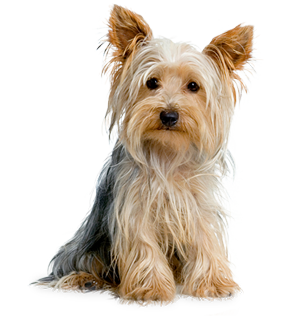 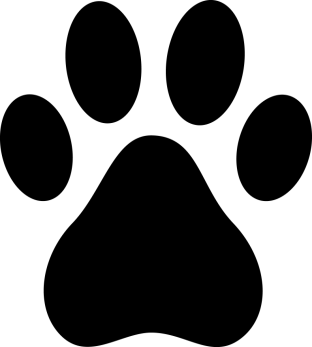                 Topsytails376@gmail.com                        0848765139                      RegistrationWelcomeOwner’s Last Name__________________ First Name______________ Date_____________Street Address_____________________________________________ Area______________City_______________________________ Code____________________Home Phone_________________ Cell Phone________________ Work Phone____________Emergency Contact Name_____________________________ Main Phone_______________Email Address________________________________________________________________How did you find us? 	 Google   	             Facebook               Instagram  	TwitterIf Referral, by whom?_________________________________________________________Pet History                                            (Please circle correct one)Name of Pet___________________________  Adult Dog or Puppy Breed________________________________ Male  and  Neutered   Female and SpayedColour________________________________ Date of Birth___________________________Is your dog on any current medication?___________________________________________If so what are they on?________________________________________________________Does your precious pooch have any skin conditions?________________________________Has your dog ever been to the parlour/mobile before?______________________________Has your dog ever worn a muzzle at a parlour/mobile grooming service because of behavioural issues?_________________________________________________________________________________________________________________________What is your dog’s temperament like? This is compulsory information acquired to give the best grooming service .________________________________________________________________________________________________________________________________Vet Details _________________________________________________________________ Name ______________________________________________________________________Vet Work Number____________________________________________________________More than one dog informationName of Pet___________________________ Adult Dog or PuppyBreed________________________________ Male and Neutered/ Female  and SprayedColour_______________________________ Date of Birth____________________________Is your dog on any current medication?___________________________________________If so what are they on?________________________________________________________Does your precious pooch have any skin conditions?________________________________Has your dog ever been to a parlour/mobile salon before?___________________________AuthorizationI hereby give the mobile dog grooming Topsy Tails  permission to groom and pamper our animals left in their care. I assume responsibility for all charges incurred of the grooming pampering session of the time allocated to my animal. Signature of Owner___________________________ Date________________________________Please Note We gladly accept Cash and EFT payments.